Agency/Facility NamePREA REFRESHER: Prisons and JailsPREA Basics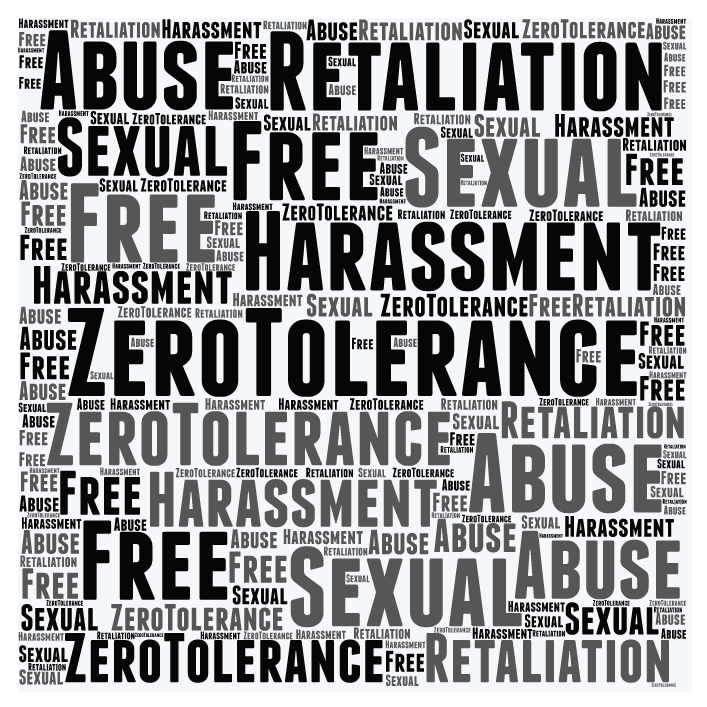 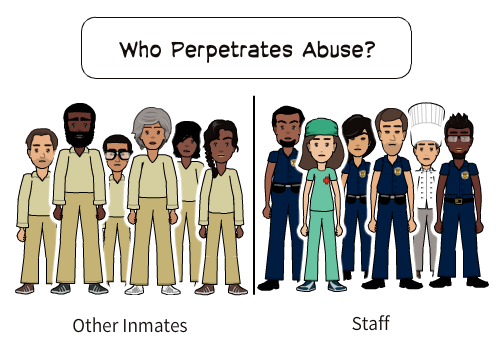 